ПРОФЕССИОНАЛЬНОЕ ОБРАЗОВАТЕЛЬНОЕ УЧРЕЖДЕНИЕДАГЕСТАНСКИЙ КОЛЛЕДЖ ОБРАЗОВАНИЯ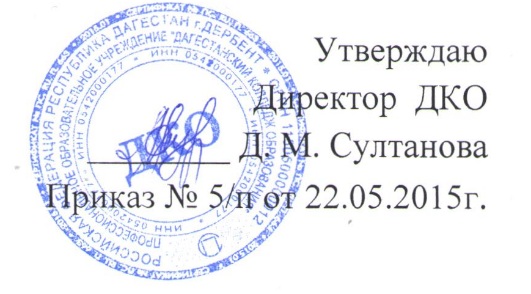 Положение о студенческом совете колледжаДербент 2015г.1.Общие положенияСтуденческий совет колледжа орган самоуправления, представляющий интересы студентов, обучающихся в Дагестанском колледже образования(далее ДКО).Студенческий совет колледжа – это выборный орган студенческого самоуправления, который включает в себя не более одного % от общего числа студентов Состав студенческого совета утверждается на ежегодной отчетно– выборной конференции общим голосованиемСтуденческий совет осуществляет свою деятельность во взаимодействии с администрацией колледжа.2. Цели организации деятельности  Студенческого совета колледжа2.1.Создание в колледже условий для формирования трудового, нравственного воспитания будущего специалиста.2.2.Организация активного участия студентов в деятельности колледжа, культурно-массовой, спортивной, научно-исследовательской работе2.3.Представление интересов студентов, обучающихся в колледже в отношениях с администрацией   ДКО.2.4.Контроль  над соблюдением Устава колледжа и других нормативных документов.Задачи3.1.Взаимодействие с администрацией колледжа по организации досуга, соблюдению санитарно-гигиенических норм и т.д.3.2.Информационно-методическая и организационная помощь студентам, обучающимся в колледже. 3.3.Рациональное использование и развитие материальной базы: организация контроля над сохранностью материальных ценностей.3.4.Организация и развитие у студентов навыков коллективистского цивилизованного образа жизни.3.5.Развитие навыков организаторской работы актива обучающихся.4. Основные направления деятельности4.1.Обеспечение прав и социальной защиты студентов;4.2.Нормативно-правовое обеспечение эффективного функционирования и развития студенческого самоуправления;4.3.Учебная работа (подведение итогов рейтинга групп по успеваемости, участие в организации конкурсов по специальностям, выставок научно-технического творчества студентов и т.п.);4.4.Организация досуга студентов (участие в проведении  концертов, экскурсий, походов, спортивных соревнований, конкурсов, дискотек и т.п.);4.5.Профилактика асоциальных явлений в молодёжной среде; 4.6.Участие в организации быта студентов внутри колледжа (организация дежурства в учебных корпусах, благоустройство территорий и помещений учебных корпусов и общежития и т.п.); 4.7.Повышение информированности студентов (издание студенческой газеты, участие в подготовке информационных программ телевидения, обновление информации на официальном сайте колледжа и Интранетпортале и т.п.).5. Состав студенческого совета колледжа и порядок его формирования5.1.В состав студенческого совета входят:Председатель Студенческого совета колледжа; Заместитель председателя;Представители всех факультетов колледжа. 5.2. Председатель студенческого совета назначается администрацией колледжа. - Обязанности председателя:руководит работой Студенческого совета колледжа, распределяет обязанности между членами Студенческого совета;обеспечивает постоянную связь с администрацией колледжа, администрацией факультетов, другими структурными подразделениями;представляет на утверждение студенческому совету план работы Студенческого совета на учебный год, календарный план мероприятий;организует выполнение мероприятий, предусмотренных планами работы Студенческого совета;контролирует добросовестное выполнение обязанностей всеми членами Студенческого совета;регулярно проводит заседание Студенческого совета (по мере необходимости, но не реже одного раза в месяц); кворум Студсовета составляет не менее половины членов Студенческого совета. Решения Студенческого совета правомочны, если за них проголосовало более половины членов Студенческого совета, присутствующих на заседании.ведет и хранит документацию, которая включает: план  работы Студенческого совета на учебный год, календарный план мероприятий, протоколы заседаний Студенческого совета, состав Студенческого совета, Положение о студенческом Совете колледжа.  - Права председателя:ходатайствовать перед администрацией колледжа, факультета о поощрении актива, членов органов студенческого самоуправления;ставить вопросы перед органами студенческого самоуправления и администрацией колледжа о применении дисциплинарных взысканий по отношению к нарушителям;давать членам Студенческого совета разовые поручения, не связанные с исполнением основных обязанностей. 6. Организация работы 6.1.Студсовет работает по планам, составляемым на учебный год по семестрам обучения и не реже 2-х раз в год должен отчитаться о своей работе перед администрацией ПОУ ДКО. 6.2. Обязанности Студенческого Совета Все решения Студенческого Совета оформляются протоколом. Посредством привлечения всех заинтересованных служб создает условия для образования благоприятного микроклимата в студенческой среде, проявления тактичности в отношениях между студентами, а также по отношению к обслуживающему персоналу колледжа. в пределах своих полномочий принимает меры воздействия к нарушителям дисциплины, решает спорные вопросы в соответствии с Уставом колледжа;изучает интересы и потребности обучающихся с целью представления возможностей наибольшего их удовлетворения;проводит культурно-массовую и физкультурно-оздоровительную работу среди студентов;утверждает планы и программы студенческого самоуправления и организовывает работу по их реализации; вносит предложения по всем вопросам организации учебно-воспитательного процесса; оказывает помощь советам старост факультетов и Студсовету общежития в их работе;использует средства массовой информации для освещения вопросов жизни обучающихся, использует наглядную агитацию;организует деятельность по профилактике правонарушений, наркомании и вредных привычек;организует информационно-просветительскую работу.знакомит студентов с изменениями в Законодательстве РФ, РД, с решениями Студенческого совета колледжа, приказами директора, касающимися студентов колледжа, посредством выпуска информационных бюллетеней, стенгазет, проведения информационных собраний студентов.не реже двух раз в месяц производит обход по колледжу с целью контроля чистоты и порядка. Затем Студсовет подводит итоги и свои решения (о взыскании или поощрении) выносит на информационные стенды. Обеспечивает информирование студентов о работе Студсовета колледжа. 6.3. Права Студенческого Совета:Получать информацию от хозяйственной службы ПОУ ДКО и других служб колледжа по вопросам, имеющим отношение к своей работе.Принимать решения по роду своей деятельности в пределах предоставленных прав.Совместно с руководством проводить работу, направленную на улучшение быта студентов и организации их досуга.Освещать вопросы деятельности Студсовета в средствах массовой информации,  на стендах.Заслушивать любого члена Студсовета, студента по вопросам выполнения общественных  обязанностей и поведения, разрешать конфликтные ситуации.Организовывать круглые столы, встречи с администрацией ПОУ ДКО, факультетов.Привлекать студентов, нарушающих Правила внутреннего распорядка к хозяйственным внеплановым работам, выносить взыскания, подавать соответствующие раппорты, докладные в администрацию колледжа, факультета.Представлять  и отстаивать интересы обучающихся перед администрацией ПОУ ДКО, информировать их о решениях, принятых администрацией, Студенческим Советом, разрешать конфликтные ситуации между обучающимися.Составители: Директор-Султанова Д.М.Зам.директора по учебно производственным-Алиева Н.А.Зам.директора по воспитательной работе-Асланова С.А.ПРИЛОЖЕНИЕДеятельность Студенческого совета Студенческий совет колледжа является органом студенческого самоуправления. Студенческий совет факультета занимается важнейшими аспектами жизни колледжа: организацией встреч и конференций, праздников и церемоний;вопросами организации культурных, спортивных и развлекательных мероприятий;а также принимает непосредственное участие в реализации планов и проектов образовательного характера.Наши цели: объединить студентов на основе общих интересов, стремления к творчеству, осознания себя самостоятельной общественной силой;помочь студентам развивать свои таланты;сделать студенческую жизнь ярче и разнообразней.Состав студенческого совета (2015-2016 учебный год)Председатель -  ……………. (1 курс)    Заместитель председателя -  …………. (1 курс) 
Секретарь - ……….. (1 курс)Студенческий совет 

I курс магомедоврамазанов гаджиев